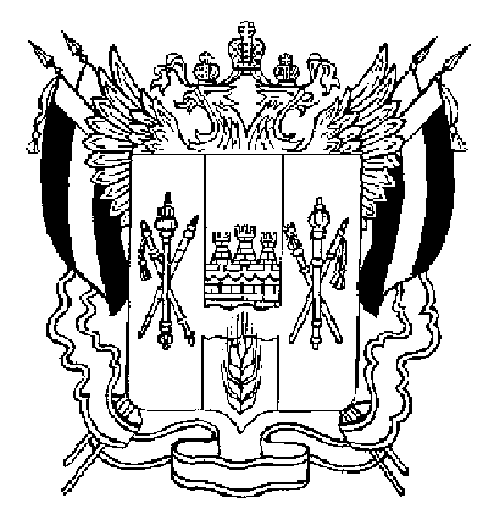  АДМИНИСТРАЦИЯРодионово-Несветайского района  ПОСТАНОВЛЕНИЕ17.12.2013 № 1899				346580, сл. Родионово-НесветайскаяО внесении изменений в постановление Администрации Родионово-Несветайского района от 02.04.2012 № 302В соответствии с Федеральными законами от 02.03.2007 № 25-ФЗ «О муниципальной службе Российской Федерации», от 25. 12.2008 №  273-ФЗ «О противодействии коррупции», руководствуясь Уставом муниципального образования «Родионово-Несветайский район»,ПОСТАНОВЛЯЮ:1. Внести в постановление Администрации Родионово-Несветайского района от 02.04.2012 № 302 «Об утверждении Положения о межведомственной комиссии по противодействию коррупции в Родионово-Несветайском районе» изменения,  дополнив пункт 2 подпунктом 2.3 следующего содержания:«2.3. Памятку муниципальных служащих по вопросам противодействия коррупции (приложение № 3)».2. Изложить приложение № 3 согласно приложению к настоящему постановлению.3. Настоящее постановление разместить на сайте Администрации района.4. Контроль за выполнением  постановления возложить на  заместителя главы Администрации  района по муниципальному хозяйству Озерова И.Г.         Глава района                                                                          А.В. Кучмиёв                                                            Постановление вноситюридический отделАдминистрации районаПриложениек постановлениюАдминистрации районаот 17.12.2013 № 1899                                                                                                        Приложение № 3                                                                                                        к постановлению                                                                                                                  Администрации района                                                                                                              от  02.04. 2013 № 302Памятка муниципальных служащих по вопросам противодействия коррупцииЧто такое коррупция :- Злоупотребление служебным положением, дача взятки, получение взятки, злоупотребление полномочиями, коммерческий подкуп либо иное незаконное использование физическим лицом своего должностного положения вопреки законным интересам общества и государства в целях получения выгоды в виде денег, ценностей, иного имущества или услуг имущественного характера, иных имущественных прав для себя или для третьих лиц либо незаконное предоставление такой выгоды указанному лицу другими физическими лицами, а также совершение указанных деяний от имени или в интересах юридического лица.При совершении действий коррупционной направленности служащим движет личная заинтересованность, т.е. возможность получения государственным или муниципальным служащим при исполнении должностных (служебных) обязанностей доходов в виде денег, ценностей, иного имущества или услуг имущественного характера, иных имущественных прав для себя или для третьих лиц.Согласно ст.10 Федерального закона от 25.12.2008 № 273-ФЗ «О противодействии коррупции» под конфликтом интересов на государственной  или муниципальной службе понимается  ситуация, при которой личная заинтересованность (прямая или косвенная) государственного или муниципального служащего влияет или может повлиять на надлежащее исполнение им должностных (служебных) обязанностей и при которой возникает или может возникнуть противоречие между личной заинтересованностью государственного или муниципального служащего и правами и законными интересами граждан, организаций, общества или государства, способное привести к причинению вреда правам и законным интересам граждан, организаций, общества или государства.	Во избежание возникновения конфликта интересов гражданин при замещении должности муниципального служащего обязан соблюдать налагаемые действующим законодательством ограничения и запреты.  В соответствии со ст. 12.1 Федерального закона от 25.12.2008 № 273-ФЗ «О противодействии коррупции» к таковым относятся:- Лица, замещающие муниципальные должности, не вправе замещать государственные должности Российской Федерации, государственные должности субъектов Российской Федерации, иные муниципальные должности, должности государственной или муниципальной службы;Лица, замещающие государственные должности Российской Федерации, для которых федеральными конституционными законами или федеральными законами не установлено иное, лица, замещающие государственные должности субъектов Российской Федерации, муниципальные должности и осуществляющие свои полномочия на постоянной основе, не вправе:- замещать другие должности в органах государственной власти и органах местного самоуправления;- заниматься предпринимательской деятельностью лично или через доверенных лиц, участвовать в управлении хозяйствующими субъектами независимо от их организационно-правовых форм;- заниматься другой оплачиваемой деятельностью, кроме преподавательской, научной и иной творческой деятельности. При этом преподавательская, научная и иная творческая деятельность не может финансироваться исключительно за счет средств иностранных государств, международных и иностранных организаций, иностранных граждан и лиц без гражданства, если иное не предусмотрено международными договорами Российской Федерации, законодательством Российской Федерации или договоренностями на взаимной основе федеральных органов государственной власти с государственными органами иностранных государств, международными или иностранными организациями;-  быть поверенными или иными представителями по делам третьих лиц в органах государственной власти и органах местного самоуправления, если иное не предусмотрено федеральными законами;- использовать в неслужебных целях информацию, средства материально-технического, финансового и информационного обеспечения, предназначенные только для служебной деятельности;- получать гонорары за публикации и выступления в качестве лица, замещающего государственную должность Российской Федерации, государственную должность субъекта Российской Федерации, должность главы муниципального образования, муниципальную должность, замещаемую на постоянной основе;- получать в связи с выполнением служебных (должностных) обязанностей не предусмотренные законодательством Российской Федерации вознаграждения (ссуды, денежное и иное вознаграждение, услуги, оплату развлечений, отдыха, транспортных расходов) и подарки от физических и юридических лиц. Подарки, полученные в связи с протокольными мероприятиями, со служебными командировками и с другими официальными мероприятиями, признаются собственностью соответственно Российской Федерации, субъекта Российской Федерации или муниципального образования и передаются по акту в соответствующий государственный или муниципальный орган. Лицо, замещавшее государственную должность Российской Федерации, государственную должность субъекта Российской Федерации, должность главы муниципального образования, муниципальную должность, замещаемую на постоянной основе, сдавшее подарок, полученный им в связи с протокольным мероприятием, со служебной командировкой и с другим официальным мероприятием, может его выкупить в порядке, устанавливаемом нормативными правовыми актами Российской Федерации;-  принимать вопреки установленному порядку почетные и специальные звания, награды и иные знаки отличия (за исключением научных и спортивных) иностранных государств, международных организаций, политических партий, иных общественных объединений и других организаций;- выезжать в служебные командировки за пределы Российской Федерации за счет средств физических и юридических лиц, за исключением служебных командировок, осуществляемых в соответствии с законодательством Российской Федерации, по договоренностям государственных органов Российской Федерации, государственных органов субъектов Российской Федерации или муниципальных органов с государственными или муниципальными органами иностранных государств, международными или иностранными организациями;-  входить в состав органов управления, попечительских или наблюдательных советов, иных органов иностранных некоммерческих неправительственных организаций и действующих на территории Российской Федерации их структурных подразделений, если иное не предусмотрено международными договорами Российской Федерации, законодательством Российской Федерации или договоренностями на взаимной основе федеральных органов государственной власти с государственными органами иностранных государств, международными или иностранными организациями;- разглашать или использовать в целях, не связанных с выполнением служебных обязанностей, сведения, отнесенные в соответствии с федеральным законом к информации ограниченного доступа, ставшие ему известными в связи с выполнением служебных обязанностей.За несоблюдение муниципальными служащими ограничений и запретов, требований о предотвращении или урегулировании конфликта интересов и неисполнение обязанностей, налагаются предусмотренные Федеральными законами от 02.03.2007 № 25-ФЗ «О муниципальной службе Российской Федерации», от 25. 12.2008 №  273-ФЗ «О противодействии коррупции» и др. федеральными законами взыскания. Муниципальный служащий подлежит увольнению с муниципальной службы в связи с утратой доверия в случаях совершения правонарушений, установленных статьями 14.1 (Урегулирование конфликта интересов) и 15 (Сведения о доходах, об имуществе и обязательствах имущественного характера муниципального служащего) Федерального закона от 02.03.2007 № 25-ФЗ.Взыскания, предусмотренные статьями 14.1, 15 и 27 (Дисциплинарная ответственность муниципального служащего) Федерального закона от 02.03.2007 № 25-ФЗ, применяются представителем нанимателя (работодателем) в порядке, установленном нормативными правовыми актами.Под преступления коррупционного характера подпадают деяния, имеющие следующий состав:- наличие надлежащих субъектов уголовно наказуемого деяния, к которым относятся должностные лица, указанные в примечании к ст. 285 УК РФ, лица, выполняющие управленческие функции в коммерческой или иной организации, действующие от имени и в интересах юридического лица;- связь деяния со служебным положением субъекта, отступлением от его прямых прав и обязанностей;- обязательное наличие у субъекта корыстного мотива (деяние связано с получением им имущественных прав и выгод для себя или для третьих лиц);- совершение преступления только с прямым умыслом.Совершение деяния имеющего коррупционный характер влечет за собой привлечение к  дисциплинарной, административной,  гражданско-правовой, уголовной ответственности.	Уголовная  ответственность за преступления коррупционного характера предусмотрена следующими статьями  Уголовного кодекса Российской Федерации: ст. 159. Мошенничество, ст. 160. Присвоение или растрата, ст. 204.   Коммерческий подкуп, ст. 285. Злоупотребление должностными полномочиями, ст. 285.1 Нецелевое расходование бюджетных средств, ст. 286. Превышение должностных полномочий, ст. 290. Получение взятки, ст. 291. Посредничество во взяточничестве.Управляющий деламиАдминистрации района                                                          Е.П.Демко